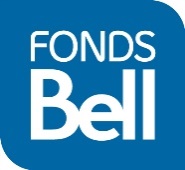 Ce document sert à la fois de guide pour votre dépôt en ligne et à fournir de l’information détaillée sur votre projet. Pour connaître les critères sur lesquels votre projet sera analysé, veuillez-vous référer à la « Grille d’évaluation » sur le site du Fonds Bell.Entreprise de production : ____________________________________________________________________Documents à télécharger via la demande en ligne (jusqu’à 3 projets maximum) :Résumé du projet rédigé au présent, pour le communiqué de presse, 50 mots max. par projet)	Documents à télécharger via la demande en ligne :Réalisations de l’entreprise PROJET 1 (dans le cas où vous ne présentez qu’un seul projet, ce dernier doit être de type vidéo linéaire) Titre du projet :     _____________________________________________________________________Équipe de développement  (1 page max.)	Documents à télécharger via la demande en ligne :Liste des membres du personnel-clé confirmé et non confirmé et leur curriculum vitae.	Veuillez répondre à la question suivante : 	Décrivez tous les autres éléments qui peuvent démontrer l’expertise et la capacité de votre équipe à compléter avec succès l’étape de développement du projet proposé (1 page max) :Matériel créatif  (10 pages max.)	Documents à télécharger via la demande en ligne :Résumé de la série et concept (scénario, histoire, thème, choix de la plateforme, audience ciblée, etc.) rédigé au présent, pour le communiqué de presse; Synopsis de la série, rédigé au présent, pour le communiqué de presse;Détail des activités créatives prévues pour le développement du projet;Lien vers du matériel supplémentaire (s’il y a lieu) : prototype dynamique, démo, maquettes, extrait vidéo de votre projet.Faisabilité  (1 page max.)	Documents à télécharger via la demande en ligne :Sommaire du budget de développement du projet 1 (démontrer le financement du projet);Budget de développement pour le projet 1;Calendrier des activités de développement.Veuillez répondre aux questions suivantes :Décrivez les étapes de développement accomplies à ce jour pour ce projet :Décrivez le résultat final souhaité pour votre concept :Donnez le coût estimé de production pour le projet 1 :Potentiel de succès (5 pages max.) Veuillez répondre aux questions suivantes :Démontrez le potentiel à long terme du projet (sur les plans artistique, créatif, technique, commercial et de marketing).Avez-vous une preuve d’intérêt de marché? Si oui, décrivez votre démarche et ses résultats (Voir définition d’intérêt du marché dans les principes directeurs version PDF, page 4).Comment prévoyez-vous atteindre efficacement le public cible canadien?Quels seraient vos plans de production et de mise en marché pour les deux prochaines années pour votre projet?Comment cette aide corporative fera-t-elle progresser le plan d’affaires de votre entreprise?Comment prévoyez-vous rembourser l’avance financière potentiellement accordée par le Fonds Bell pour votre projet?PROJET 2  Titre du projet :    _____________________________________________________________________Équipe de développement  (1 page max.)	Documents à télécharger via la demande en ligne :Liste des membres du personnel-clé confirmé et non confirmé et leur curriculum vitae.	Veuillez répondre à la question suivante : 	Décrivez tous les autres éléments qui peuvent démontrer l’expertise et la capacité de votre équipe à compléter avec succès l’étape de développement du projet proposé (1 page max) :Matériel créatif  (10 pages max.)	Documents à télécharger via la demande en ligne :Résumé de la série et concept (scénario, histoire, thème, choix de la plateforme, audience ciblée, etc.) rédigé au présent, pour le communiqué de presse; Synopsis de la série, rédigé au présent, pour le communiqué de presse;Détail des activités créatives prévues pour le développement du projet;Lien vers du matériel supplémentaire (s’il y a lieu) : prototype dynamique, démo, maquettes, extrait vidéo de votre projet.Faisabilité (1 page max.)	Documents à télécharger via la demande en ligne :Sommaire du budget de développement du projet (démontrer le financement du projet);Budget de développement pour le projet;Calendrier des activités de développement du projet.Veuillez répondre aux questions suivantes :Décrivez les étapes de développement accomplies à ce jour pour ce projet :Décrivez le résultat final souhaité pour votre concept :Donnez le coût estimé de production pour le projet 2 :Potentiel de succès (5 pages max.)Veuillez répondre aux questions suivantes :Démontrez le potentiel à long terme du projet (sur les plans artistique, créatif, technique, commercial et de marketing).Avez-vous une preuve d’intérêt de marché? Si oui, décrivez votre démarche et ses résultats.Comment prévoyez-vous atteindre efficacement le public cible canadien?Quels seraient vos plans de production et de mise en marché pour les deux prochaines années pour votre projet?Comment cette aide corporative fera-t-elle progresser le plan d’affaires de votre entreprise?Comment prévoyez-vous rembourser l’avance financière potentiellement accordée par le Fonds Bell pour votre projet?PROJET 3Titre du projet :    _____________________________________________________________________Équipe de développement  (1 page max.)	Documents à télécharger via la demande en ligne :Liste des membres du personnel-clé confirmé et non-confirmé et leur curriculum vitae.	Veuillez répondre à la question suivante :	Décrivez tous les autres éléments qui peuvent démontrer l’expertise et la capacité de votre équipe à compléter avec succès l’étape de développement du projet proposé (1 page max) :Matériel créatif  (10 pages max.)Documents à télécharger via la demande en ligne :Résumé de la série et concept (scénario, histoire, thème, choix de la plateforme, audience ciblée, etc.), rédigé au présent, pour le communiqué de presse;Synopsis de la série (s’il y a lieu), rédigé au présent, pour le communiqué de presse;Détail des activités créatives prévues pour le développement de ce projet; Lien vers du matériel supplémentaire (s’il y a lieu) : prototype dynamique, démo, maquettes, extrait vidéo de votre projet.Faisabilité  (1 page max.)	Documents à télécharger via la demande en ligne :Sommaire du budget de développement du projet (démontrer le financement du projet);Budget de développement pour le projet;Calendrier des activités de développement du projet.Veuillez répondre aux questions suivantes :Décrivez les étapes de développement accomplies à ce jour pour ce projet :Décrivez le résultat final souhaité pour votre concept :Donnez le coût estimé de production pour le projet 3 :Potentiel de succès (5 pages max)Veuillez répondre aux questions suivantes :Démontrez le potentiel à long terme du projet (sur les plans artistique, créatif, technique, commercial et de marketing).Avez-vous une preuve d’intérêt de marché? Si oui, décrivez votre démarche et ses résultats.Comment prévoyez-vous atteindre efficacement le public cible canadien?Quels seraient vos plans de production et de mise en marché pour les deux prochaines années pour votre projet?Comment cette aide corporative fera-t-elle progresser le plan d’affaires de votre entreprise?Comment prévoyez-vous rembourser l’avance financière potentiellement accordée par le Fonds Bell pour votre projet?Avez-vous reçu de l’aide financière corporative provenant d’autres sources pour votre ou vos projets?Avez-vous reçu de l’aide financière corporative provenant d’autres sources pour votre ou vos projets?Avez-vous reçu de l’aide financière corporative provenant d’autres sources pour votre ou vos projets?OuiNonSi oui, compléter le tableau ci-dessous.  Si oui, compléter le tableau ci-dessous.  Si oui, compléter le tableau ci-dessous.  SourceMontant ($)               $               $               $Avez-vous reçu de l’aide financière corporative provenant d’autres sources pour votre ou vos projets?Avez-vous reçu de l’aide financière corporative provenant d’autres sources pour votre ou vos projets?Avez-vous reçu de l’aide financière corporative provenant d’autres sources pour votre ou vos projets?OuiNonSi oui, compléter le tableau ci-dessous.  Si oui, compléter le tableau ci-dessous.  Si oui, compléter le tableau ci-dessous.  SourceMontant ($)               $               $               $Avez-vous reçu de l’aide financière corporative provenant d’autres sources pour votre ou vos projets?Avez-vous reçu de l’aide financière corporative provenant d’autres sources pour votre ou vos projets?Avez-vous reçu de l’aide financière corporative provenant d’autres sources pour votre ou vos projets?OuiNonSi oui, compléter le tableau ci-dessous.  Si oui, compléter le tableau ci-dessous.  Si oui, compléter le tableau ci-dessous.  SourceMontant ($)               $               $               $